Сценарий новогоднего утренникав младшей группе«Новогодние чудеса»Музыкальный руководитель Абдуллаева М.В.Декабрь 2022г.Роли исполняют взрослые:СнеговикДед МорозСнегурочкаЗвучит веселая музыка. Дети с ведущим входят в празднично украшенный зал, в центре которого стоит нарядная елка.Ведущий:Ребята, посмотрите:Наша елка - просто диво,Так нарядна, так красива,Вся в гирляндах, фонарях,В позолоте и огнях!Давайте с ней поздороваемся.Дети: Здравствуй, елочка!Исполняется песня «Маленькая елочка» Г.Ф. Вихаревой.Ведущий:На дворе белым-бело,Все тропинки замело.Предлагаю вам, друзья,Поиграть со снегом!Давайте сделаем из него большой сугроб. Звучит веселая музыка. Дети выполняют имитационные движения - носят, ссыпают снег в кучу.Постаралась детвора, снега - целая гора!Сейчас из этого снега мы слепим Снеговика.Вот ножки. Вот туловище.Вот ручки, голова и шапочка! Oп!(Выкладывание Снеговика на магнитной доске.)Вот и вышел снеговик, он ни мал и ни велик!Мы слепили его ловко, вместо носика - морковка,Да и шапка не простая - вся в снежинках, ледяная.Только что же он молчит, ничего не говорит?Снеговик! Скорей проснись и ребятам улыбнись!Не просыпается. Что же нам делать?А закройте-ка глаза, ребятки, и скажите:Раз, два, три, Снеговик оживи!(В этот момент выходит взрослый в костюме Снеговика, доска прячется за кулисы).Ведущий: Ребята, посмотрите, что за чудо? К нам на праздник пришел настоящий Снеговик!Снеговик:Ух! Как много ребятишек,И девчонок, и мальчишек!Здравствуйте!Ой, какие вы нарядные,Все румяные да ладные.Почему так нарядилисьИ зачем сюда явились?Ведущий:Будем петь мы и плясать,Будем Новый год встречать!Снеговик:Ой, как хорошо! Новый год к нам пришел!Ведущий:А давайте-ка сейчас здесь устроим перепляс!Снеговик:Погодите, погодите! Не спешите, не спешите!Вы, друзья, меня слепили, а ходить не научили.Ведущий:Очень просто:Чтоб шагать,Надо ножки поднимать.Снеговик: Как?Ведущий:А вот так! С нашими мальчиками-зайчиками ты, Снеговик, даже прыгать быстро научишься!Исполняется «Танец зайчиков» - мальчики.Снеговик:Научился я шагать,Сейчас можем и сплясать!Крепче за руки беритесь,В круг скорее становитесь.Исполняется танец «Зимняя пляска».Снеговик:Вот так чудо-малыши!Поплясали от души!А сейчас, мои друзья,Загадку загадаю я:Колются иголкиУ зеленой… (Елки).Правильно!Исполняется "Хоровод" муз. и сл. Ф. Финкельштейн  (М.р. 10/2016, с.54). (Садятся).Снеговик: Ай-я-яй! Ой-е-ей!Ведущий: Что случилось? Что с тобой?Снеговик:Я, веселый Снеговик,К снегу, к холоду привык.Стало жарко мне, друзья.Ох, сейчас растаю я.Ведущий:Время зря нельзя терять,Нужно друга выручать.Девочки, сюда бегите,Танцевать мне помогите!Исполняется "Танец снежинок".Снеговик:Как прохладно стало в зале.Вы красиво танцевали.(Девочки убегают на места.)Очень весело у вас, но настал прощанья час.Побегу к своим дружкам, озорным снеговикам.Без меня вы не скучайте, праздник весело встречайте!До свидания!Звучит веселая музыка, Снеговик убегает из зала.Ведущий:Убежал наш снеговик.Он ведь к холоду привык.Будет во дворе стоять,Ребятишек в гости ждать.Ребята давайтеГромко песенку споем.Дед Мороз её услышитИ скорее нас отыщет.Исполняется песня «Шел веселый Дед Мороз".Заходит Снегурочка.Снегурочка:Ах, как много ребятишек,И девчонок, и мальчишек!Здравствуйте, мои друзья!Все Снегурочкой меня зовутИ на елке новогоднейС нетерпением все ждут!Дети все пришли на елку,Гости здесь, но вот вопрос:Где же бродит наш веселыйДобрый Дедушка Мороз?Уж пора ему прийти,Задержался он в пути.Дед Мороз, ay, ay!Слышишь, я тебя зову!Не слышит…Ребята, давайте вместе позовем!(Дети зовут Деда Мороза).Заходит Дед Мороз.Дед Мороз:Слышу, слышу, меня здесь ждут!Здравствуйте, дети!Я- Дед Мороз самый лучший на свете.Пускай же все в веселый часВстречают праздник с нами!А елка чудная для всех пусть светится огнями.Проводится «Игра с елочкой».Дети хлопают, елочка загорается, топают-гаснет.Снегурочка: Ребята, сейчас мы поиграем в игру на внимание«Снежинка, сугроб, сосулька».Проводится игра «Снежинка, сугроб, сосулька».Снежинка- кружимся.Сугроб- присели.Сосулька- руки вверх.Дед Мороз проводит игру «Заморожу».Под музыку дети убегают от Д.М.Ведущий: Всем сейчас команду дам:«Поскорее по местам!»Кто же дедушку уважит и ему стихи расскажет?Дед Мороз: Вот спасибо вам, друзья,Позабавили меня!Дед Мороз вас всех зоветВ новогодний хоровод. Исполняется «Хоровод для малышей» Ю. Селиверстовой.Снегурочка: Дедушка Мороз, ребята так старались, пели, танцевали, читали стихи, нужно их за это наградить. Ведь мы с тобой привезли большущий мешок с подарками.Дед Мороз:Что же, милые друзья, для вас-Я чудо главное припас.Подарки, что готовил вам,Сейчас, ребятки, вам отдам.(Ищет мешок).Где мешок мой? Вот секрет.Справа нет. И слева нет.А на елке нет?И под ёлкой нет?Снегурочка:Дедушка Мороз, быть может,Музыка тебе поможет?Если громко зазвучит -Рядом твой мешок лежит!Звучит музыка. Когда Д.М. заглянул за елку, музыка заиграла громко, выбегает мешок. Д.М. подходит к мешку, пытается его взять, мешок отпрыгивает, Д. М. снова пытается его взять, а мешок отпрыгивает, Д. М. удивляется, "танец мешка", мешок в конце останавливается.Дед Мороз:Снегурочка, что же это с моим мешком приключилось? Ну-ка мешок, отдавай подарки! (Топает).Мешок выкидывает один подарок, убегает за елку.Дед Мороз:Стой, ты куда, а остальные подарки для ребят?Д. М. Забегает за елку, вытаскивает оттуда уже настоящий мешок. Раздача подарков.Дед Мороз:Пришла пора проститься нужноСнегурочка: Всех поздравляем от души!Вместе:Пусть Новый год встречают дружноИ взрослые, и малыши!Ведущий: А мы вокруг елочки нашей давайте еще раз пройдем,И скажем мы ей «До свиданья!На следующий год в гости ждем! (Уходят под музыку).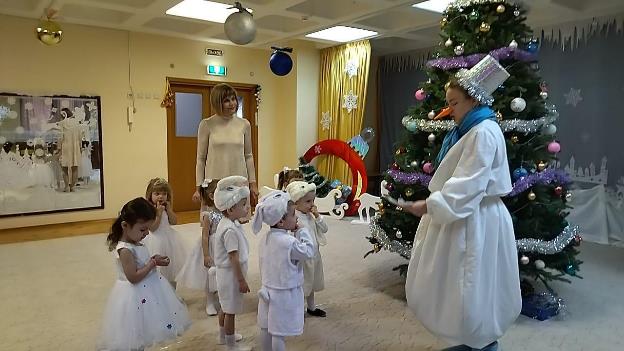 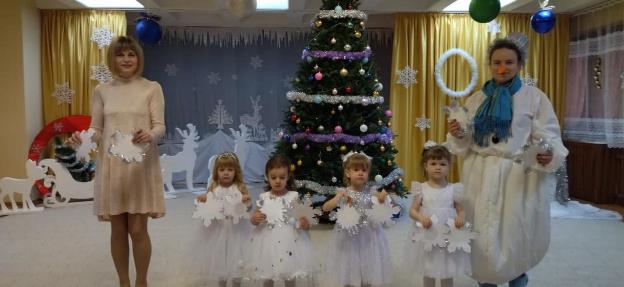 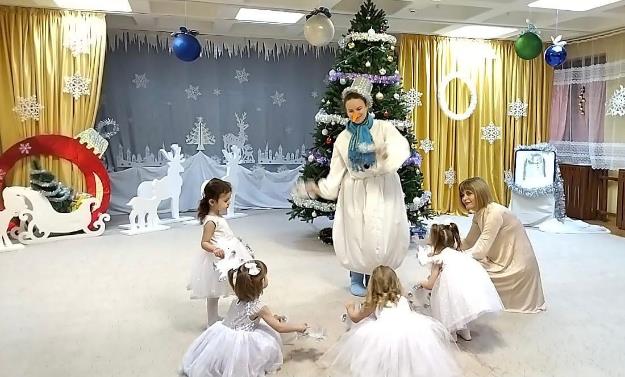 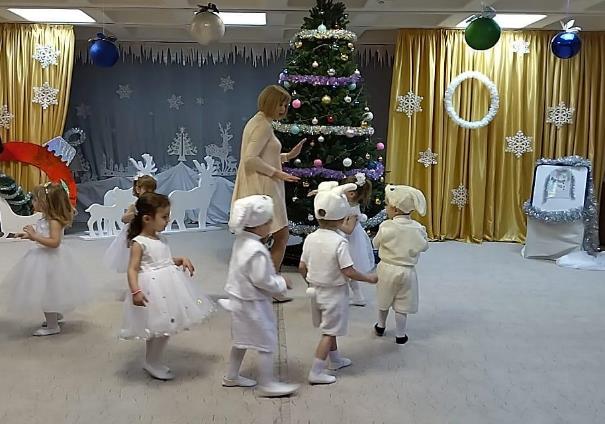 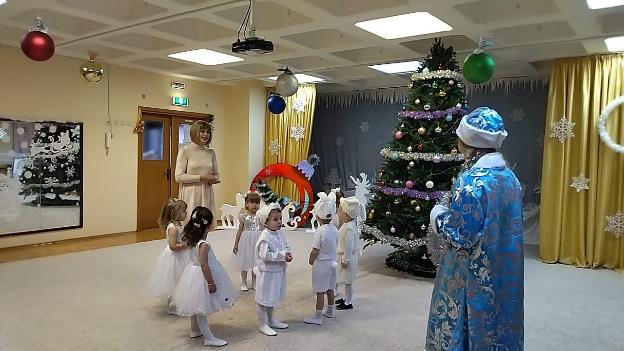 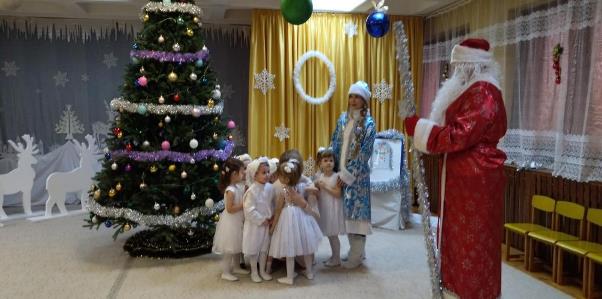 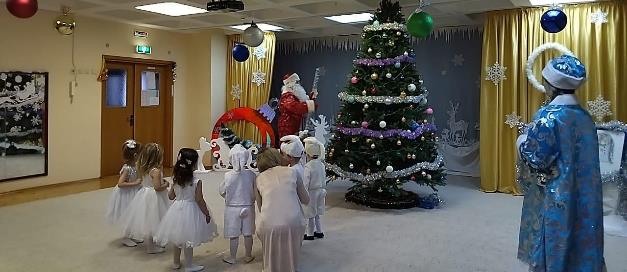 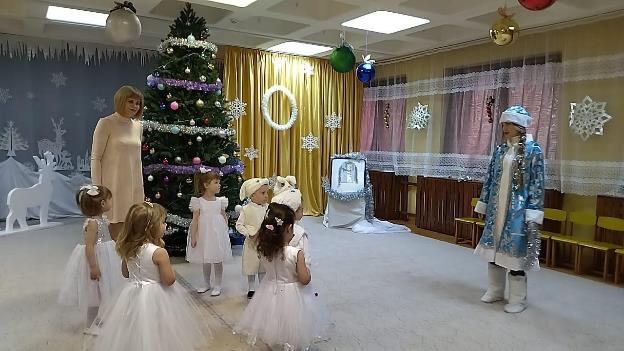 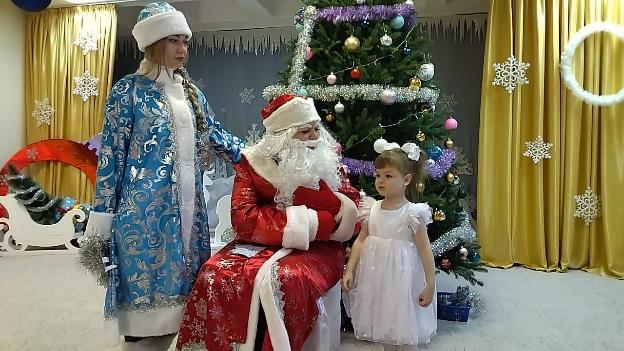 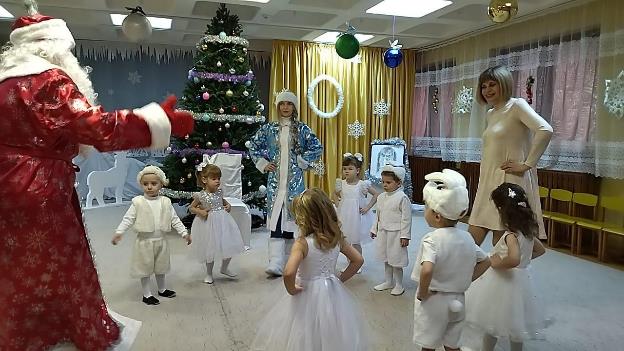 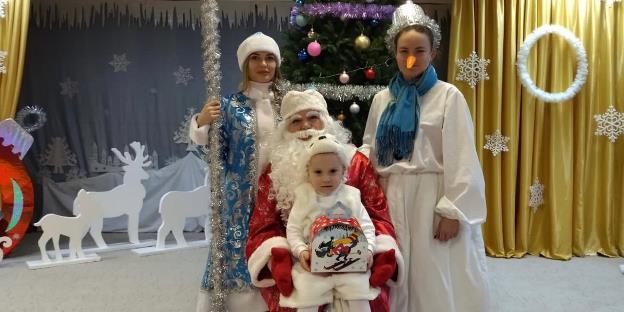 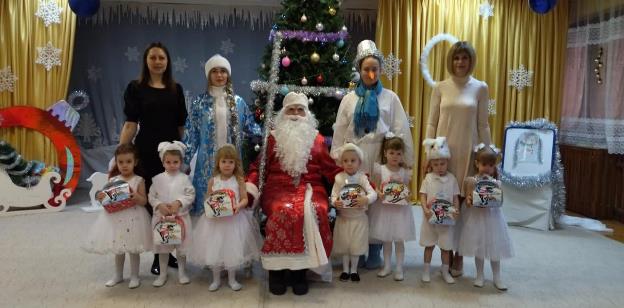 